INDICAÇÃO Nº 2301/2021Sr. Presidente:	     O vereador Alexandre Japa solicita que seja encaminhado a Exma. Sra. Prefeita Municipal, a seguinte indicação:	     Solicita-se o reparo da erosão na Rua João Previtale - perto da Demacol, Valinhos/SP.	     JUSTIFICATIVA:	     A presente indicação se faz necessária, ao fato de existe uma erosão na rua com risco de desmoronamento e os moradores da região estão preocupados, solicita-se então que possíveis ações sejam tomadas no local a fim de conter a erosão no local.Anexo foto: 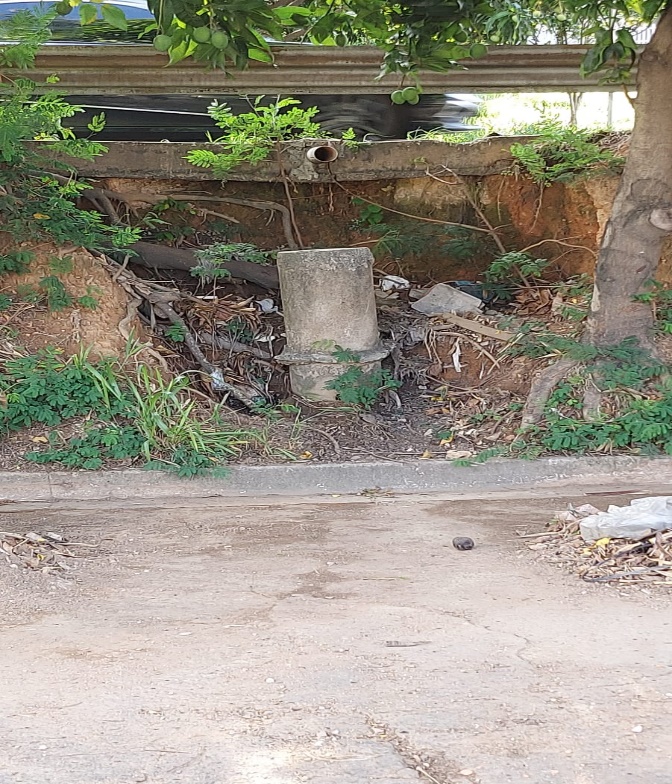 Valinhos, 22 de novembro de 2021.Alexandre JapaVereador - PRTB